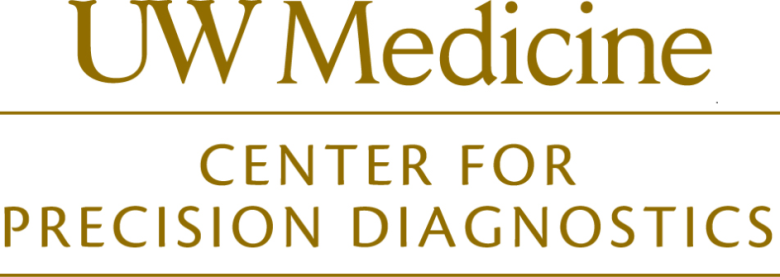 INSURANCE PREAUTHORIZATION INFORMATIONApplying for test pre-authorization to the patient’s insurer is offered as a courtesy of the Center for Precision Diagnostics (CPDx) for any test costing in excess of $500.  To initiate pre-authorization by CPDx:Submit a preauthorization request form Submit a completed CPD lab requisition form:Collagen Diagnostic Laboratory Requisition Form NW Clinical Genomics Laboratory Requisition FormClinical Cytogenomics Laboratory Requisition FormSubmit a blood (5- 10 cc drawn in lavender top tube (EDTA)) or DNA sample (5ug at >20ng/uL) from the patient.When the sample arrives in the lab, DNA will be extracted (or stored) and testing put on hold.  Turnaround time for test results begins after the pre-authorization has been processed and approved.Preauthorization Turnaround Time:  The time to process a medical insurance preauthorization is dependent on an individual’s insurance plan policy and documentation requirements.  Typical response to preauthorization ranges 3-6 weeks from the date of request. Approval of Coverage:  The clinician will be contacted and provided a copy of the approval from the insurer via fax.  It is important to understand that insurance approval may not cover all costs of genetic testing and the patient may be responsible for some or all of the cost of testing.  The CPDx is committed to providing affordable, quality testing.Denial of Coverage:  The clinician will be contacted and provided a copy of the denial of coverage.  The CPDx will design an Appeal to submit to the insurer, if requested.Questions?    Please speak to our preauthorization specialists:  phone   206-221-1274  or email:  sheryw@uw.edu